Α3                       Πρόγραμμα από 25 Οκτωβρίου2021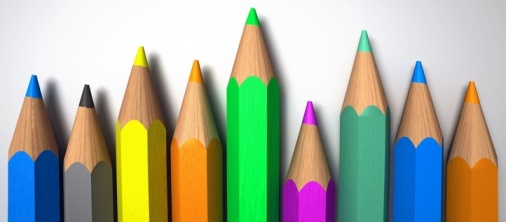 ΗΜΕΡΕΣ/ΩΡΕΣΔΕΥΤΕΡΑΤΡΙΤΗΤΕΤΑΡΤΗΠΕΜΠΤΗΠΑΡΑΣΚΕΥΗ1ηΑρχαία ΓυμναστικήΟδύσσειαΚείμεναΓεωγραφία2ηΑγγλικά Κείμενα Πληροφορική/Οικ. ΟικονομίαΜαθηματικά Μαθηματικά3ηΟδύσσειαΔεξιότητεςΜαθηματικάΠληροφορική/ΤεχνολογίαΠληροφορική/Τεχνολογία4ηΦυσική ΚαλλιτεχνικάΑγγλικά Θρησκευτικά Γλώσσα5ηΓαλλικάΓερμανικάΜαθηματικάΙστορίαΓυμναστικήΠληροφορική/Οικ. Οικονομία6ηΘρησκευτικάΓλώσσα-ΑρχαίαΓαλλικάΓερμανικά7ηΜουσικήΓλώσσα-ΙστορίαΒιολογία